AUDIT COMMITTEEOF THE BOARD OF DIRECTORS OF PUBLIC JOINT STOCK COMPANYOF POWER INDUSTRY AND ELECTRIFICATION OF KUBAN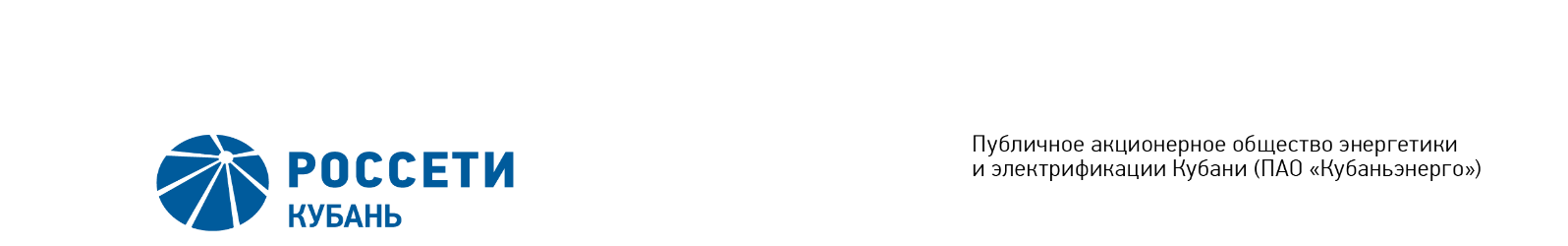 Extract from the Minutes No. 100/2020 of absentee meetingof the Audit Committee of the Board of Directors of PJSC KubanenergoMembership of the Audit Committee of the Board of Directors: 3 personsMembers of the Board of Directors were submitted the checklists: Kiryukhin S.V., Varvarin A.V., Osipova E.N.Members of the Board of Directors were not submitted the checklists: noneIn accordance with the Clause 10.4.2. Section 10 Regulations on Audit Committee of the Board of Directors of PJSC Kubanenergo (passed by the Company’s Board of Directors of March 17, 2016 Minutes No. 233/2016 of March 18, 2016), the meeting is quorate (a quorum is present) at least half of the members of Committee are present. The meeting is quorate if two members of Committee are present. A quorum is present.ITEM No. 1: On assessment of external audit effectiveness of accounting (financial) statements of the Company for 2019.THE FOLLOWING SOLUTION WAS OFFERED:To approve the report of the Audit Committee of the Board of Directors of PJSC Kubanenergo on the results of assessment of external audit and Audit report on accounting (financial) statements of the Company for 2019, issued by LLC Ernst &Young (hereinafter referred to as the Audit Committee Report) in accordance with the Appendix to the present resolution.To recommend the inclusion of the Audit Committee Report as being materials for the Annual General Meeting of Shareholders of the Company.THE RESULTS OF VOTING:Thus, regarding the first Agenda Item of the meeting, the resolution was adopted unanimously by the Board of Directors participating in the meeting.Committee Secretary		                                                                 YU.YU. Gura	Form of meeting:Date and end time of accepting the checklists:Absentee votingApril 23, 2020 at 5p.m.Location where the minutes were drawn up: Krasnodar, 2А Stavropolskaya StreetDate on which the minutes were drawn up:April 23, 2020 Kiryukhin S.V.-“FOR”Osipova Е.N.-“FOR”Varvarin А.V.-“FOR”